«Белгородский юридический институт МВД России                                  имени И.Д. Путилина достаточно молод, но имеет богатую историю. В         1985 году была основана Белгородская специальная средняя школа милиции МВД СССР, которая в 1992 году переименована в Белгородскую высшую школу МВД России, в 1997 году – в Белгородский юридический институт МВД России. С 2015 года институт носит почетное наименование                       «имени И.Д. Путилина». Сегодня в институте обучается более тысячи курсантов и слушателей. Учебный процесс обеспечивают 16 кафедр, профессорско-преподавательский состав которых составляет более 200 человек, из них более 70 % имеют ученые степени и ученые звания.Обучение в институте осуществляется только за счет бюджетных ассигнований федерального бюджета в соответствии с федеральными государственными образовательными стандартами высшего образования.Срок обучения по всем специальностям – 4 и 5 лет.Курсанты и слушатели бесплатно обеспечиваются форменным обмундированием и трехразовым питанием, получают медицинское обслуживание. Ежемесячное денежное довольствие курсантов и слушателей, которое перечисляется на их банковские карты. Кроме того, 1 раз в год при убытии в каникулярный отпуск курсантам и слушателям выплачивается один оклад за специальное звание и должность.Обучающимся, имеющим высокие показатели в учебе и принимающим активное участие в научно-исследовательской работе, спортивной и культурной жизни института, выплачиваются стипендии, учрежденные Президентом Российской Федерации, Правительством Российской Федерации, Губернатором Белгородской области.Слушателям, окончившим институт по очной форме обучения, присваивается специальное звание «лейтенант полиции» и гарантируется трудоустройство в подразделениях органов МВД России, от которых выпускники в качестве кандидатов на обучение направлялись в институт.Для обучения по очной форме в институт принимаются граждане Российской Федерации, способные по своим личным и деловым качествам, физической подготовке и состоянию здоровья к службе в органах внутренних дел, имеющие результаты единого государственного экзамена (ЕГЭ) по обществознанию, русскому языку и истории за 2019-2023 г.г. не ниже установленного минимального количества баллов, а также успешно прошедшие дополнительные вступительные испытания (по физической подготовке, русскому языку) и конкурсный отбор. Предельный возраст для поступления в институт для обучения по очной форме – 25 лет. С подробной информацией можно ознакомится на официальном сайте института в информационно-телекоммуникативной сети «Интернет» https://белюи.мвд.рф (вкладка «Поступление»).Абитуриенты, изъявившие желание поступать в институт для обучения по очной форме, не позднее 1 апреля 2023 года должны обратиться с заявлением в ОМВД России по Борисовскому району (отдел кадров), по адресу: п. Борисовка, ул. Куйбышева д. 3. Телефон для справок 5-04-87».С уважением,Заместитель начальника отдела МВД России – руководитель группы(группы по работе с личным составом)ОМВД России по Борисовскому району                       	                               подполковник полиции 			                            Н.А. Белоусов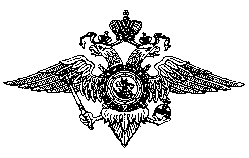 УМВД России по Белгородской области  ОтделМинистерства внутренних делРоссийской Федерациипо Борисовскому району(ОМВД России по Борисовскому району)ул. Куйбышева, 3, Борисовка, 309340__17.02.2023_____№____________